Рассмотрев обращение Муниципального унитарного предприятия «Комбинат благоустройства» г.Зеленогорска, руководствуясь Уставом города Зеленогорска,ПОСТАНОВЛЯЮ:	1. Внести в постановление Администрации ЗАТО г. Зеленогорска от 13.01.2020 № 4-п «О реорганизации Муниципального унитарного предприятия «Комбинат благоустройства» г.Зеленогорска» следующие изменения:1.1. Пункт 1 изложить в следующей редакции:«1. Реорганизовать в срок до 30.04.2020 Муниципальное унитарное предприятие «Комбинат благоустройства» г.Зеленогорска (далее - МУП КБУ) в форме преобразования в Муниципальное бюджетное учреждение «Комбинат благоустройства» (далее – МБУ КБУ).».1.2. Пункт 4 изложить в следующей редакции:«4. Комиссии по реорганизации МУП КБУ:в срок до 01.04.2020 разработать и утвердить план-график мероприятий;в срок до 19.04.2020 провести инвентаризацию имущества и обязательств МУП КБУ;в срок до 21.04.2020 подготовить передаточный акт и представить его на утверждение в Администрацию ЗАТО г. Зеленогорска.».1.3.  Пункт 7 изложить в следующей редакции:«7. Комитету по управлению имуществом Администрации ЗАТО 
г. Зеленогорска в соответствии с передаточным актом внести в срок до 30.04.2020 соответствующие изменения в Реестр муниципального имущества города Зеленогорска на основании заявления МУП КБУ.».2. Настоящее постановление вступает в силу в день подписания и подлежит опубликованию в газете «Панорама».Глава ЗАТО г. Зеленогорска			                                 М.В. Сперанский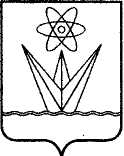 АДМИНИСТРАЦИЯЗАКРЫТОГО АДМИНИСТРАТИВНО – ТЕРРИТОРИАЛЬНОГО ОБРАЗОВАНИЯ ГОРОДА ЗЕЛЕНОГОРСКА КРАСНОЯРСКОГО КРАЯП О С Т А Н О В Л Е Н И ЕАДМИНИСТРАЦИЯЗАКРЫТОГО АДМИНИСТРАТИВНО – ТЕРРИТОРИАЛЬНОГО ОБРАЗОВАНИЯ ГОРОДА ЗЕЛЕНОГОРСКА КРАСНОЯРСКОГО КРАЯП О С Т А Н О В Л Е Н И ЕАДМИНИСТРАЦИЯЗАКРЫТОГО АДМИНИСТРАТИВНО – ТЕРРИТОРИАЛЬНОГО ОБРАЗОВАНИЯ ГОРОДА ЗЕЛЕНОГОРСКА КРАСНОЯРСКОГО КРАЯП О С Т А Н О В Л Е Н И ЕАДМИНИСТРАЦИЯЗАКРЫТОГО АДМИНИСТРАТИВНО – ТЕРРИТОРИАЛЬНОГО ОБРАЗОВАНИЯ ГОРОДА ЗЕЛЕНОГОРСКА КРАСНОЯРСКОГО КРАЯП О С Т А Н О В Л Е Н И ЕАДМИНИСТРАЦИЯЗАКРЫТОГО АДМИНИСТРАТИВНО – ТЕРРИТОРИАЛЬНОГО ОБРАЗОВАНИЯ ГОРОДА ЗЕЛЕНОГОРСКА КРАСНОЯРСКОГО КРАЯП О С Т А Н О В Л Е Н И Е01.04.2020           г. Зеленогорск           г. Зеленогорск№48-пО внесении изменений в постановление Администрации ЗАТО г. Зеленогорска от 13.01.2020 № 4-п 
«О реорганизации Муниципального унитарного предприятия  «Комбинат благоустройства» г.Зеленогорска»О внесении изменений в постановление Администрации ЗАТО г. Зеленогорска от 13.01.2020 № 4-п 
«О реорганизации Муниципального унитарного предприятия  «Комбинат благоустройства» г.Зеленогорска»